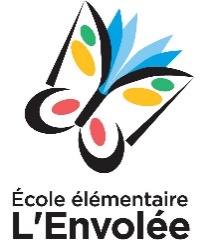 Conseil d’école – L’EnvoléeProcès-verbal de la réunion du conseil d’écoleJeudi 2 mars 2023Via TEAMSMembres du conseil d’école :Amer Hachem Reda, Siobhan Brennan, Deanna Fougère, Sabrina Battou, Andaleib Abu-Zahra, Amy Farkas, Élida Malindi, Fatmé El-Achkar, Michelle LalondeHeureMinutesSujetPersonne responsable17h355 minsMot de bienvenue, prise de présence et reconnaissance du territoireMichelle Lalonde17h355 minsAdoption du procès-verbal de la réunion du 12 janvier 2023Adoption : DeannaSeconder : SiobhanMichelle Lalonde17h405 minsAdoption de l’ordre du jour de la réunion du 2 mars 2023Adoption : DeannaSeconder : SiobhanMichelle Lalonde17h45 35 minsIdées de prélèvement de fondsPrésentation de tableau d’idée pour les prélèvements de fondsWhat’s Popping/Richmond Popcorn pour le mois d’avril; la classe qui vend le plus aura une journée de film (Siobhan)Ajouter le Carnaval de printemps et Art in the park (juin 2023)Soirée sociale pour les adultes (mai-juin)Vente de chocolat au mois d’octobre 2023Vente de « flower bulbs » en février 2024Tous les membres18h206 minsMot de la directionVérification pour les poteaux de basketballAscenseur presque finiMichelle Lalonde18h26Levée de la réunionProchaine réunion : 20 avril 2023 par TEAMS à 17h30